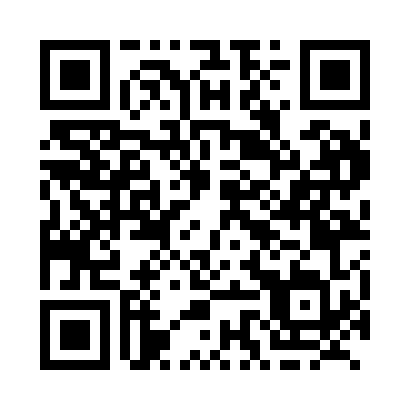 Prayer times for Gore Bay, Ontario, CanadaWed 1 May 2024 - Fri 31 May 2024High Latitude Method: Angle Based RulePrayer Calculation Method: Islamic Society of North AmericaAsar Calculation Method: HanafiPrayer times provided by https://www.salahtimes.comDateDayFajrSunriseDhuhrAsrMaghribIsha1Wed4:396:161:276:288:3810:162Thu4:376:151:276:298:4010:173Fri4:356:131:276:308:4110:194Sat4:336:121:276:318:4210:215Sun4:316:101:276:318:4410:236Mon4:296:091:266:328:4510:257Tue4:276:071:266:338:4610:278Wed4:256:061:266:348:4710:299Thu4:236:051:266:348:4910:3010Fri4:216:031:266:358:5010:3211Sat4:196:021:266:368:5110:3412Sun4:176:011:266:378:5210:3613Mon4:166:001:266:378:5310:3814Tue4:145:581:266:388:5510:4015Wed4:125:571:266:398:5610:4116Thu4:105:561:266:398:5710:4317Fri4:085:551:266:408:5810:4518Sat4:075:541:266:418:5910:4719Sun4:055:531:266:419:0010:4920Mon4:035:521:266:429:0210:5021Tue4:025:511:276:439:0310:5222Wed4:005:501:276:439:0410:5423Thu3:595:491:276:449:0510:5624Fri3:575:481:276:459:0610:5725Sat3:565:471:276:459:0710:5926Sun3:545:471:276:469:0811:0127Mon3:535:461:276:469:0911:0228Tue3:525:451:276:479:1011:0429Wed3:505:441:276:489:1111:0530Thu3:495:441:286:489:1211:0731Fri3:485:431:286:499:1311:08